GUÍA N°2 - EDUCACIÓN FÍSICA Y SALUD (8vos Básicos).NOMBRE DE LA UNIDAD:   Incrementar su desempeño deportivo.OBJETIVO: OA2.Estrategias y Tácticas en los Deportes Colectivos.	La estrategia y la táctica podemos definirla como: el procedimiento o método que se sigue para conseguir un fin determinado o ejecutar algo.En los deportes colectivos, se deben realizar distintas estrategias y tácticas para poder anotar en una portería, dar un pase gol, defender a un rival, etc. En este caso, nos vamos a enfocar en el deporte colectivo de cooperación/oposición: El Básquetbol.Para saber cómo se juega Básquetbol, observa el siguiente vídeo: https://www.youtube.com/watch?v=5F_HNvP0nZY&list=PLIhejWZY1vQXy2GSzQ41TmqFx2P-1leyn&index=2Como habrás visto en el vídeo, uno de los objetivos ofensivos es encestar cruzando todo el campo de juego y eludiendo rivales, trasladando el balón en forma de pases o bote (dribling). El objetivo de la defensa es impedir que se realice el enceste.Algunas estrategias y tácticas para defender son: de forma individual, es decir, 1 contra 1 y  una defensa zonal, es decir, que el jugador defensivo debe encargarse de un sector del campo de juego (indicado por el entrenador o por el capitán del equipo).Para saber cómo defender de forma zonal, observa el siguiente vídeo: https://www.youtube.com/watch?v=TS0fVEx4NO8Para saber cómo defender de forma individual, observa el siguiente vídeo: https://www.youtube.com/watch?v=fZHgGc9Gp5MAlgunas estrategias y tácticas para la ofensiva son: La triple amenaza (individual) https://www.youtube.com/watch?v=1WTRiUqvP_s&list=PLIhejWZY1vQXy2GSzQ41TmqFx2P-1leyn&index=13 y el juego por conceptos como: Passing Game https://www.youtube.com/watch?v=zmSLvzMreyg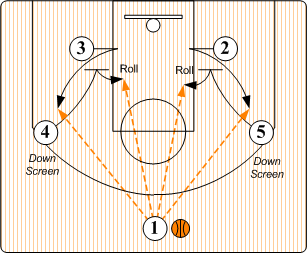 